Република СрбијаОПШТИНА  АЛЕКСАНДРОВАЦ ОПШТИНСКА  УПРАВАБрој:404-33-62/2019Датум:14.02.2019.године.Адреса:ул. Јаше Петровића бр.26, 37230 АлександровацE-mail: nabavke@aleksandrovac.rsПИБ:100369374, МБ:07194838Тел: 037/3751 145; Факс: 037/3751 145 	На основу члана 63. став  2. и  3. Закона о јавним набавкама ( “Службени гласник РС” број 124/12, 14/15 и 68/15) Комисија за јавну набавку радова, ЈН 1.3.1.Р/2019- Санација објекта зграде основне школе  ''Аца Алексић'' у селу Плоча, општина Александровац, на кп.бр. 2412/3 КО Плоча,  која се спроводи у отвореном поступку  јавне набавке радова, даје појашњење  на достављен Захтев за додатним информацијама понуђача   број 0213-1/19  од  13.02.2019. године,ЈН број 1.3.1.Р/2019 су радови –извођење  радова на Санацији објекта зграде основне школе „Аца Алексић“ у селу Плоча , општина Александровац,  на КР.БР.2412/3 КО ПлочаВЕЗА: Конкурсна документацијаМолимо Вас да нам дате одговор на следеће питање:У предмеру радова за грађевинску столарију на страницама 93 и 94 стоји:Набавка, транспорт и уградња прозора у конструкцији од шестокоморних, квалитетних PVC  профила, отпорних на UV зрачење, прскање, увијање и друге деформације, браон боје у декору дрвета или у договору са Инвеститором, са уметнутим поцинкованим  профилима и најмање три заптивне гумене траке по обиму рамова и крила. Обезбедити природно струјање ваздуха потпуно затвореним крилима преко два  ваздушна канала, прозора типа ''Regel Air'' (регулишући механизам  омогућава минималну вентилацију просторије и спречава кондензацију и појаву влаге) Прозори су снабдевени квалитетним оковом и системом за учвршћивање основне PVC профиле за дуготрајно  коришћење (најмање 15000 узастопног отварања и затварања). Основни оков је за ''Ventus'' отварање. Класично отварање (за доња крила) је такође обезбеђено (због прања)  преко стандардног окова, али са ручком за PVC  столарију са кључем (због безбедности –препорука). Застакљивање је термопан пакетом, херметички затвореним и испуњеним аргоном у међупростору, дебљина стакла по таблицама произвођача, зависно од димензије рама, принципијелно d=4+8+4+8+4mm.(једно стакло обавезно нискоемисионо) Укупни коефицијент пролаза топлоте ''k'', за целу конструкцију мора бити максимално 1.2wK/m2 (сходно правилнику ЕЕ). Уградњу прозора вршити анкеровањем у слепи челични шток (20/30mm) на max.растојању анкера од 70  cm.  Након уградње извршити заптивање простора између рама и зида одговарајућим средствима за заптивање  и поставити одговарајуће покривне  лајсне ) бочне стране затворити покривном лајсном.Споља окапницу-solbank (урачунату у цену позиције) израдити од челичног пластифицираног лима дебљине 0.70 mm, ширине до 25 cm, причврстити је котвама и херметизацијом онемогућити продор воде између дна прозора и зида.Прозор снабдевен и окапницом доњег крила рама прозора. Прозори су у основи браон боје пресвучени фолијом у декору дрвета. Дебљина поцинкованог лима је 1,5 mmОбрачун по комаду, по опису у свему према шеми, пропису и стандарду за овакву врсту радова. Слепи шток је урачунат у цену.НАПОМЕНА: Све позиције прозора су у браон  боји осим унутрашње стаклене преграде POS 7 која је беле боје и налази се на учионицама.Дистрибутери и произвођачи грађевинске столарије препоручују да се прозори Димензија ширих од 1200 праве као двокрилни, с обзиром да су тешки и претстављају Ризик по све присутне. Зато Вас молимо да уважите ову нашу препоруку и изменитеКонкурсну документацију.Одговор:Ваша препорука је исправна тако да уприлогу достављамо исправљене шеме столарије за PVC браварију.Ispravljen opis pozicije V2. za građevinsku stolariju glasi:Nabavka, transport i ugradnja prozora u konstrukciji od sestokomornih, kvalitetnih PVC profila, otpornih na UV zracenje, prskanje, uvijanje i druge deformacije, braon boje u dekoru drveta , sa umetnutim pocinkovanim profilima i najmanje dve zaptivne gumene trake po obimu ramova i krila. Obezbediti prirodno strujanje vazduha potpuno zatvorenim krilima  preko dva vazdusna kanala, prozora  tipa "Regel Air"( regulisuci mehanizam omogucava minimalnu ventilaciju  prostorije  i sprecava kondenzaciju i pojavu vlage) Prozori su snabdeveni kvalitetnim okovom i sistemom za učvrscivanje za osnovne PVC profile za dugotrajno korišćenje  (najmanje 15000 uzastopnog otvaranja i zatvaranja). Osnovni okov je okretno nagibni za normalno i otvaranje na “ventus”. Klasicno otvaranje (za donja krila) je obezbedjeno zbog pranja  preko standardnog okova , ali sa ruckom za PVC stolariju. Zastakljivanje je termopan paketom , hermeticki zatvorenim i ispunjenim argonom u medjuprostoru, debljina stakla po tablicama proizvodjaca, zavisno od dimenzije rama, principijalno d=4+12+4+12+4mm. (jedno staklo obavezno niskoemisiono)  Ukupni koeficinejt prolaza toplote "k", za celu konstrukciju mora biti maksimalno 1.2wK/m2 (shodno pravilniku EE).Ugradnju prozora vrsiti ankerovanjem u slepi  čelični štok (20/30mm) na max.rastojanju ankera od 70 cm.Nakon ugradnje izvrsiti zaptivanje prostora izmedju rama i zida odgovarajucim sredstvima  za zaptivanje  i postaviti odgovarajuce pokrivne lajsne, bocne strane zatvoriti pokrivnom lajsnom. Spolja okapnicu-solkbank (uracunatu u cenu pozicije) izraditi od celicnog plastificiranog lima debljine 0.70 mm, sirine do 25 cm, pricvrstiti je kotvama i hemretizacijom onemoguciti prodor vode  izmedju dna prozora i zida. Prozor snadbeven i okapnicom donjeg krila rama prozora . Prozori su u osnovi braon boje presvučeni folijom u  dekoru drveta. Debljina pocinkovanog lima je 1,5 mm. Obracun po komadu, po opisu u svemu prema semi, propisu i standardu za ovakvu vrstu radova. Slepi štok je uračunat u cenu. NAPOMENA: Sve pozicije prozora su u braon boji osim unutrasnje staklene pregrade POS 7 koja je bele boje i nalazi se na učionicama.Четврта измена конкурсне документације ће бити објављена у складу са Законом о јавним набавкама.Комисија за ЈН  1.3.1.Р/2019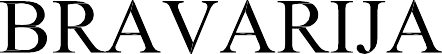 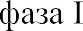 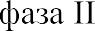 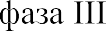 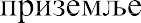 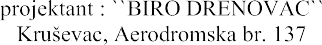 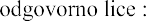 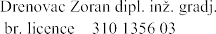 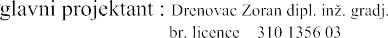 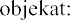 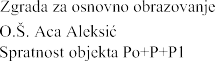 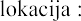 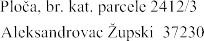 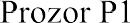 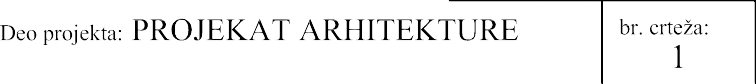 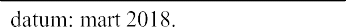 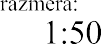 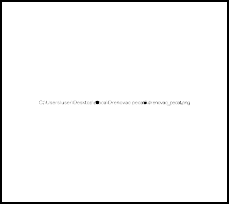 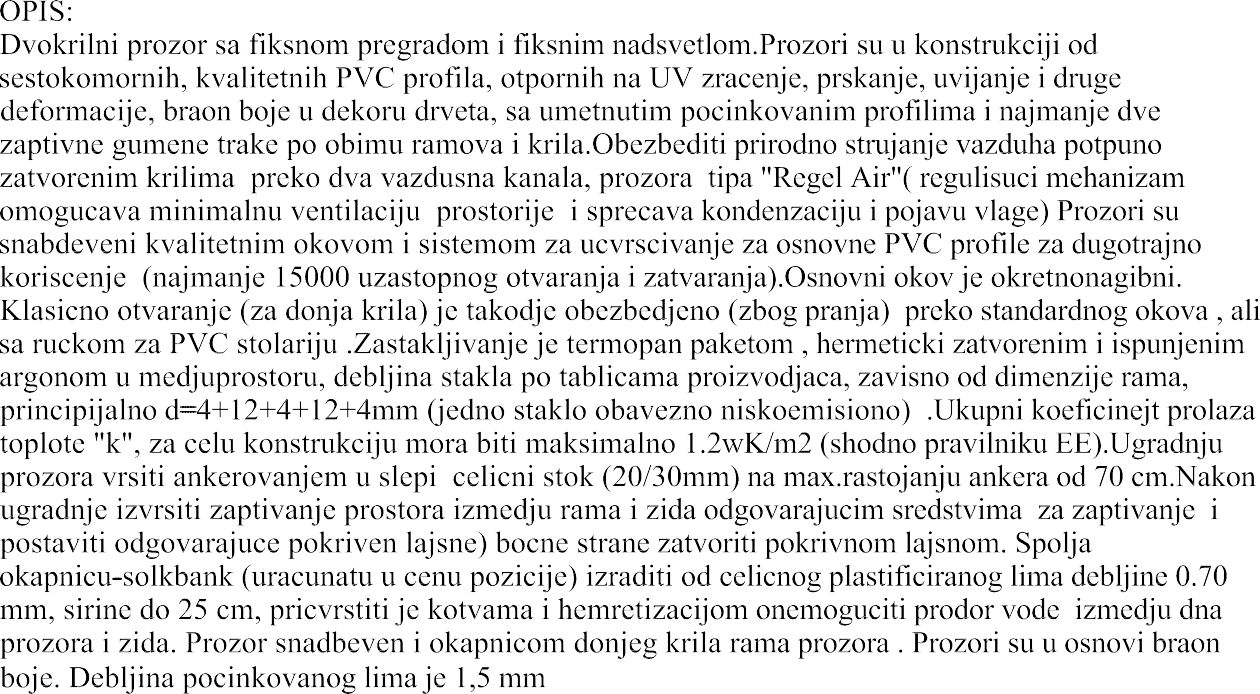 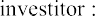 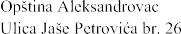 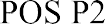 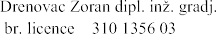 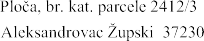 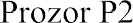 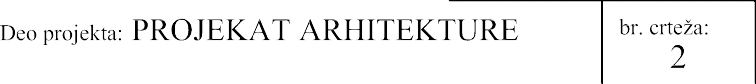 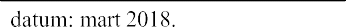 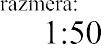 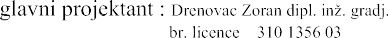 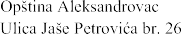 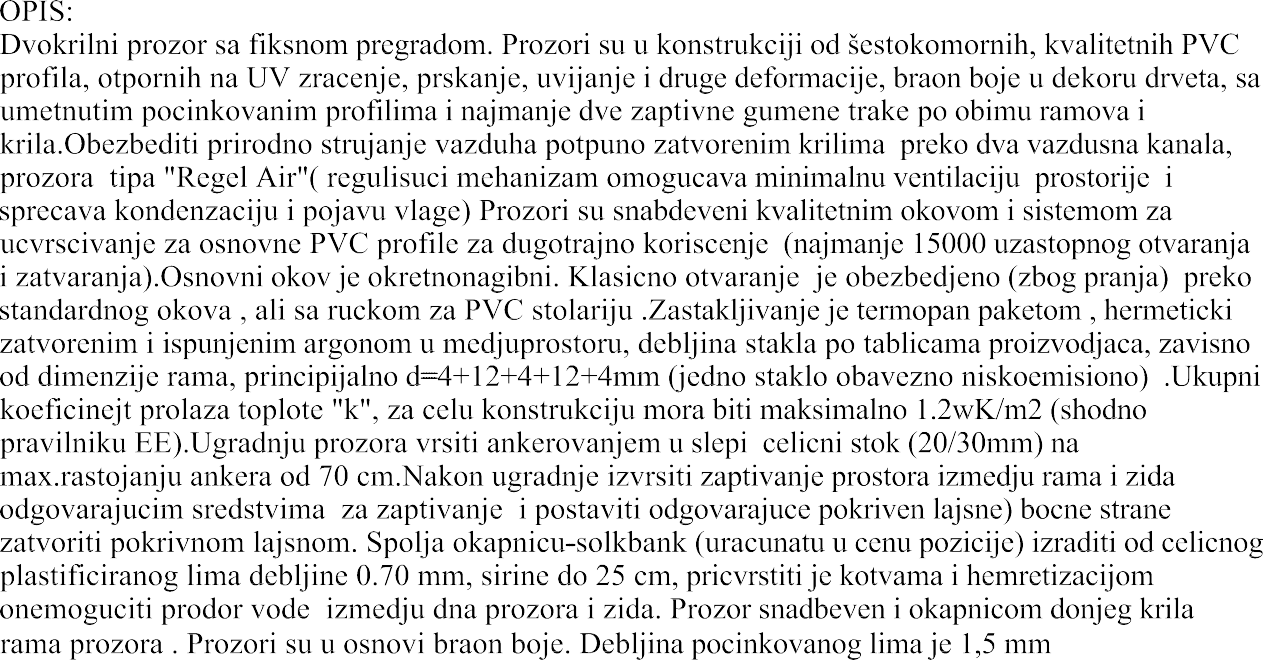 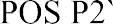 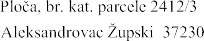 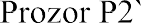 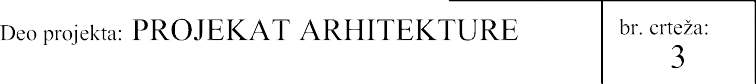 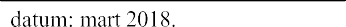 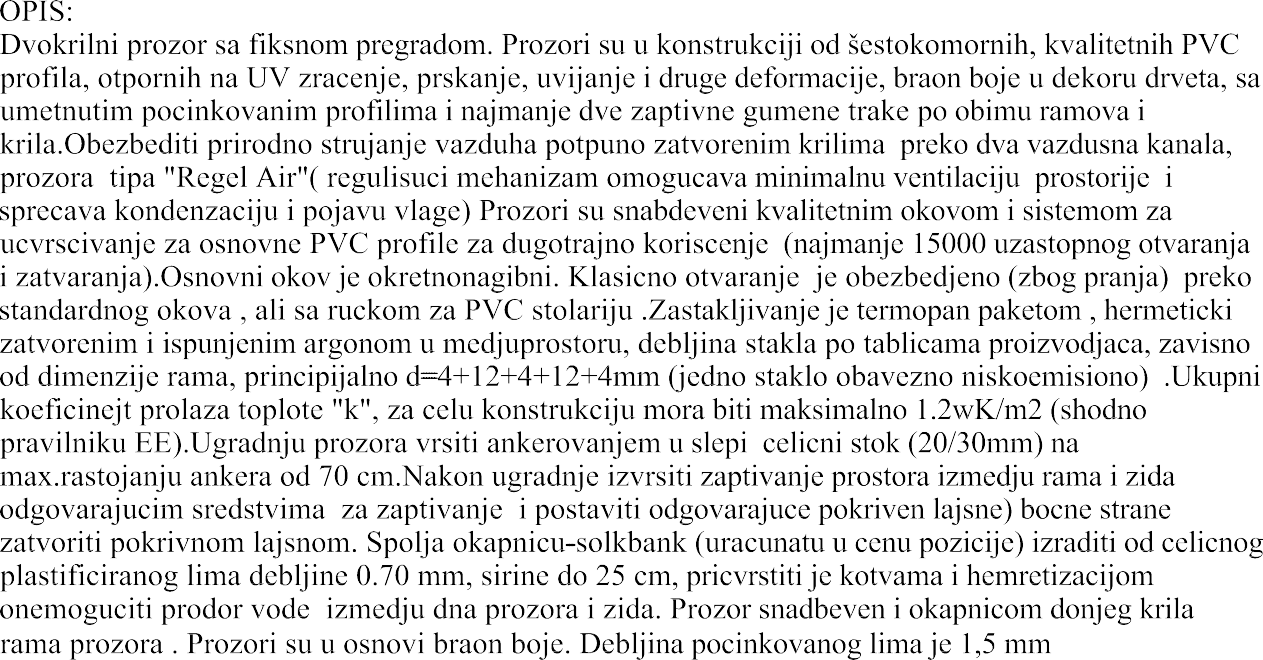 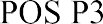 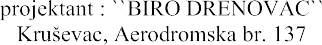 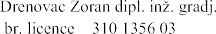 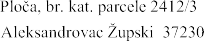 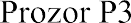 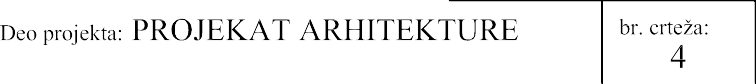 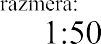 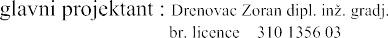 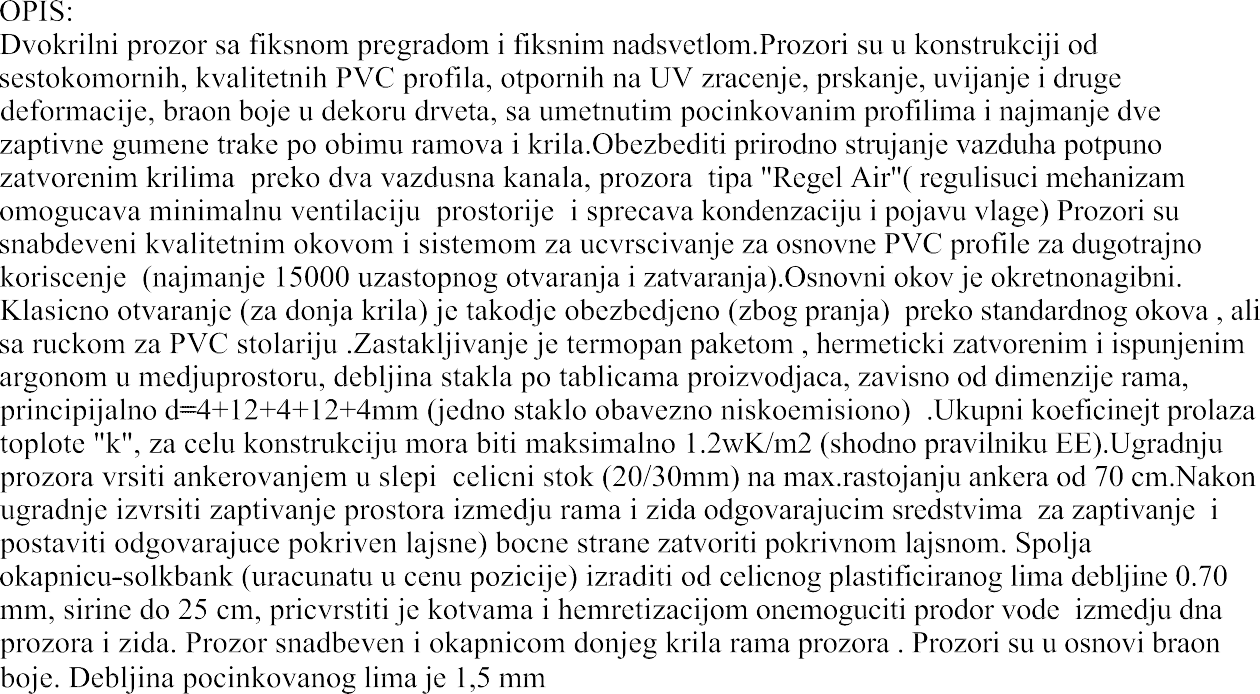 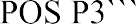 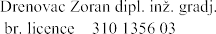 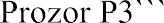 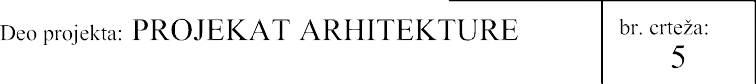 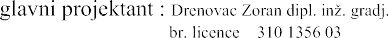 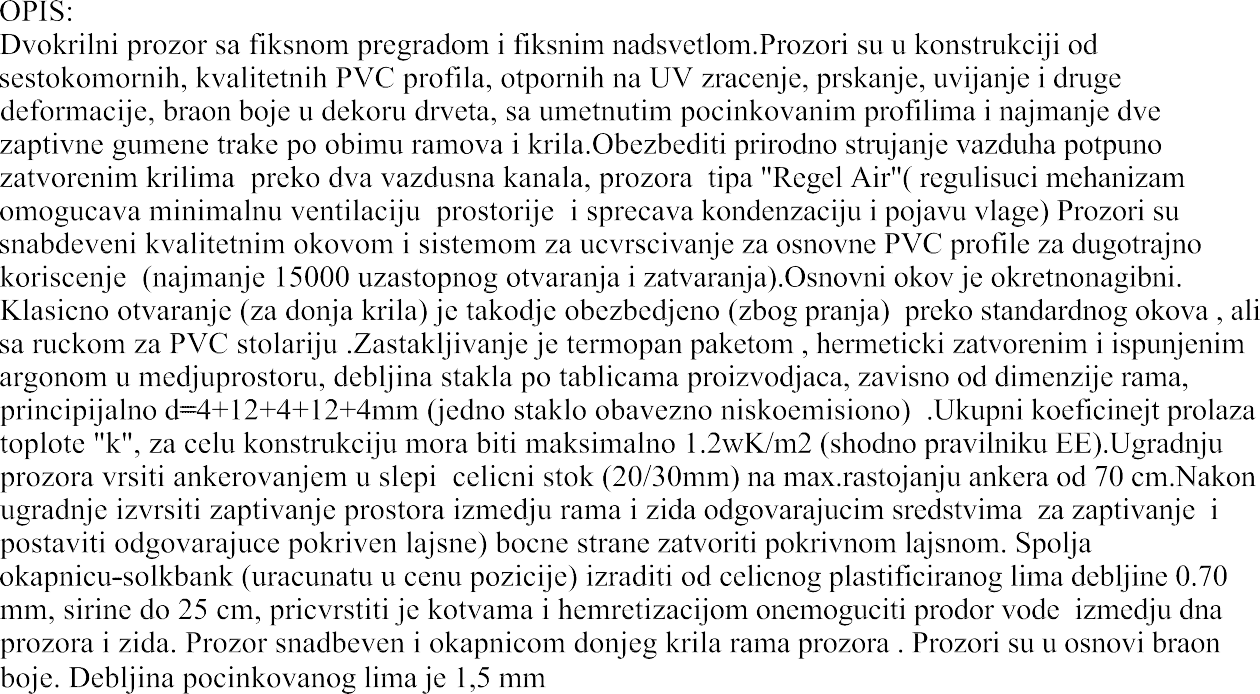 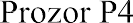 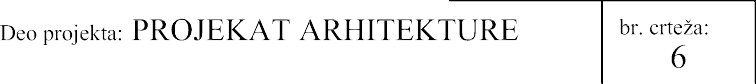 